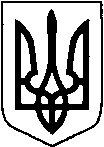 КИЇВСЬКА ОБЛАСТЬТЕТІЇВСЬКА МІСЬКА РАДАVІІІ СКЛИКАННЯДЕСЯТА   СЕСІЯ   ПРОЕКТ    Р І Ш Е Н Н Я
28.09.2021 р.                                   №   -10-VIIІПро надання громадянам дозволу  на розробку технічної документації із землеустрою щодо встановлення (відновлення) меж земельних ділянок, які розташовані на території Тетіївської міської ради                      Розглянувши заяви громадян,  клопотання ТОВ « АГРОФІРМА «РОСІШКИ»» , керуючись пунктом 34 частиною 1 статті 26, підпункт 9 статті 33 Закону України «Про місцеве самоврядування в Україні», відповідно до статей 12,87,116,118,121,122,186, перехідних положень Земельного кодексу України, Закону України «Про землеустрій» Тетіївська міська рада                                                         ВИРІШИЛА :1.Надати дозвіл на розробку технічної документації із землеустрою щодо  встановлення (відновлення) меж земельних ділянок, для послідуючої передачі у власність в с. Галайки-   Циу Наталці Василівні   на території   Тетіївської міської ради с. Галайки   в розмірі   3,0   умовних кадастрових гектари (  ділянка  № 642 згідно схеми розпаювання колишнього КСП «Нива»)  для  ведення товарного сільськогосподарського виробництва  за рахунок земель комунальної власності  міської ради згідно рішення суду;2.Надати дозвіл на розробку технічної документації із землеустрою щодо  встановлення (відновлення) меж земельних ділянок за межами  с. Росішки- ТОВ «Агрофірма «РОСІШКИ» на території   Тетіївської міської ради с. Росішки за межами  населеного пункту,  в розмірі   3,2  умовних кадастрових гектари (  ділянка  № 071 згідно схеми розпаювання колишнього КСП «Росішки»)  для  ведення товарного сільськогосподарського виробництва  за рахунок земель комунальної власності  міської ради згідно договору  міни;3.Надати дозвіл на розробку технічної документації із землеустрою щодо  встановлення (відновлення) меж земельних ділянок, для послідуючої передачі у власність  за  межами с. Бурківці-   Гвоздевських Андрію Вікторовичу     на  території   Тетіївської   міської   ради        с. Бурківці   2/45 частки права на  земельну частку /пай/, розміром   3,7  в умовних кадастрових гектарах (  ділянка  №        згідно схеми розпаювання колишнього КСП «Бурківці»)  для  ведення товарного сільськогосподарського виробництва  за рахунок земель комунальної власності  міської ради згідно свідоцтва про право  на спадщину  за  законом;-   Гвоздевських Едуарду  Миколайовичу      на  території   Тетіївської   міської   ради        с. Бурківці   2/45 частки права на  земельну частку /пай/, розміром   3,7  в умовних кадастрових гектарах (  ділянка  №        згідно схеми розпаювання колишнього КСП «Бурківці»)  для  ведення товарного сільськогосподарського виробництва  за рахунок земель комунальної власності  міської ради згідно свідоцтва про право  на спадщину  за  законом;-   Гвоздевських Вадиму  Миколайовичу      на  території   Тетіївської   міської   ради        с. Бурківці   2/45 частки права на  земельну частку /пай/, розміром   3,7  в умовних кадастрових гектарах (  ділянка  №        згідно схеми розпаювання колишнього КСП «Бурківці»)  для  ведення товарного сільськогосподарського виробництва  за рахунок земель комунальної власності  міської ради згідно свідоцтва про право  на спадщину  за  законом;-   Гвоздевських Михайлу  Миколайовичу      на  території   Тетіївської   міської   ради        с. Бурківці   2/45 частки права на  земельну частку /пай/, розміром   3,7  в умовних кадастрових гектарах (  ділянка  №        згідно схеми  розпаювання  колишнього КСП «Бурківці»)  для  ведення товарного сільськогосподарського  виробництва  за рахунок земель комунальної власності  міської ради згідно свідоцтва про право  на спадщину  за  законом;-   Гвоздевських Тетяні  Миколаївні      на  території   Тетіївської   міської   ради        с. Бурківці   2/45 частки права на  земельну частку /пай/, розміром   3,7  в умовних кадастрових гектарах (  ділянка  №        згідно схеми розпаювання  колишнього КСП «Бурківці»)  для  ведення товарного сільськогосподарського  виробництва  за рахунок земель комунальної власності  міської ради згідно свідоцтва про право  на спадщину  за  законом;-   Тарнавському  Максиму  Миколайовичу      на  території   Тетіївської   міської   ради        с. Бурківці   2/45 частки права на  земельну частку /пай/, розміром   3,7  в умовних кадастрових гектарах (  ділянка  №        згідно схеми розпаювання  колишнього КСП «Бурківці»)  для  ведення товарного сільськогосподарського  виробництва  за рахунок земель комунальної власності  міської ради згідно свідоцтва про право  на спадщину  за  законом;4.Технічну документацію із землеустрою щодо встановлення (відновлення) меж    земельних ділянок , направити  на  затвердження  до  Тетіївської  міської  ради.5.Контроль за виконанням даного рішення покласти на постійну депутатську комісію з питань регулювання земельних відносин, архітектури, будівництва та охорони навколишнього середовища (голова Крамар  О.А.)                     Міський голова                                                  Богдан  БАЛАГУРАПроект рішення погоджено :        Перший заступник міського голови                                                               В.Й. Кизимишин           Секретар ради                                                                                                     Н.Ф. Іванюта           Начальник  юридичного відділу                                                                     Н.М. Складена           Начальник відділу земельних відносин           та охорони навколишнього середовища		  	              С.П. ЛитвинВиконавець                                                                                                         Г.П.Журба